Муниципальное бюджетное общеобразовательное учреждение«Добровская школа-гимназия имени Я.М.Слонимского»Симферопольского района Республики Крым(МБОУ «Добровская школа-гимназия имени Я.М.Слонимского»)ОКПО 00793762;ОГРН 1159102010253; ИНН /КПП9109008822/910901001ул.Комсомольская, 1-А, с. Доброе, Симферопольский район, РК, 297571тел/факс 3(652) 31-12-24, e-mail: school_simferopolsiy-rayon6@crimeaedu.ru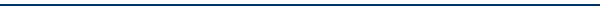 ПРИКАЗ29.12.2023г                                                        с.Доброе                                             № 640-оОб организации работы по соблюдению санитарных требований к содержанию помещений школьной столовой и правил личной гигиены сотрудниками пищеблокаво II полугодии 2023/2024 учебного годаВо исполнение Санитарно-эпидемиологических требований к организации питания обучающихся в общеобразовательных учреждениях, учреждениях начального и среднего профессионального образования, утвержденных Постановлением Главного государственного санитарного врача Российской Федерации от 27.07.2008г. № 45, письма Федеральной службы по надзору в сфере защиты прав потребителей и благополучия человека от 14.02. 2020г.№ 02/2225-20-23 «О проведении профилактических дезинфекционных мероприятий в организациях общественного питания и пищеблоках образовательных организаций», постановления Главного государственного санитарного врача Российской Федерации от 30.06. 2020г. № 16 «Об утверждении санитарно-эпидемиологических правил СП 3.1/2.4.3598-20 «Санитарно- эпидемиологические требования к устройству, содержанию и организации работы образовательных организаций и других объектов социальной инфраструктуры для детей и молодежи в условиях распространения новой коронавирусной инфекции (COVID-19)» и с целью эффективной организации работы по соблюдению санитарных требований к содержанию помещений школьной столовой и правил личной гигиены сотрудниками пищеблока ПРИКАЗЫВАЮ:Сотрудникам пищеблока изучить санитарные требования к содержанию помещений столовой, мытью посуды и правила личной гигиены, в том числе рекомендации Роспотребнадзора по проведению профилактических и дезинфекционных мероприятий по предупреждению распространения новой коронавирусной инфекции в организациях общественного питания и пищеблоках образовательных организаций до 09.01. 2024Ответственному по питанию Девлетовой Э.С.:2.1. оформить в школьной столовой уголок «Санитарные требования в столовой»    до 09.01. 20243.Медицинской сестре Ахтемовой Д.Д. осуществлять контроль за:соблюдением графика ежедневной уборки помещений столовой;соблюдением графика проведения генеральной уборки;соблюдением графика обеззараживания воздуха в столовой;соблюдением требований к мытью посуды;своевременным прохождением сотрудниками пищеблока медицинского осмотра и  профессиональной гигиенической подготовки и аттестации;соблюдением правил личной гигиены сотрудниками пищеблока; -состоянием здоровья, проведением санитарно-гигиенических, санитарно-противоэпидемических, профилактических мероприятий в сфере охраны здоровья обучающихся; -соблюдением санитарно-эпидемиологических правил и норм, включая санитарно- противоэпидемические мероприятия, направленные на уменьшение распространения новой  коронавирусной инфекции (COVID-19);обработкой обеденных столов до и после каждого приема пищи с использованием моющих и дезинфицирующих средств;работой персонала пищеблока с использованием средств индивидуальной защиты (маски и  перчатки)                                                                                                                                    ежедневноСотрудникам пищеблока:4.1.строго придерживаться санитарно-эпидемиологических требований к содержанию помещений столовой и правил личной гигиены                                                                                                                                 постоянно4.2.Проводить ежедневную уборку помещений столовой и санитарные дни в соответствии с  утвержденными графиками                                                                                                                    в течение II полугодия4.3.Своевременно проходить медицинские осмотры, гигиеническое обучение и аттестацию на базе Роспотребнадзора Симферопольского района Республики Крым                                                                                                                             постоянно      4.4.Информировать, ответственного по питанию о состоянии своего здоровья и случаях заболевания клиническими инфекциями в семье                                                                                                                           ежедневно                                  4.5. Проводить обработку обеденных столов до и после каждого приема пищи с  использованием  моющих и дезинфицирующих средств                                                                                                                           ежедневно   4.6. Дезинфицировать столовую и чайную посуду, столовые приборы после каждого использования путем погружения в дезинфицирующий раствор с последующим мытьем и  высушиванием                                                                                                               ежедневноВозложить персональную ответственность на сотрудников пищеблока за:состояние рабочего места, выполнение санитарных требований на своем участке работы;выполнение требований к соблюдению правил личной гигиены;своевременное сообщение администрации школы о состоянии своего здоровья и случаях  заболевания кишечными инфекциями и простудными заболеваниями в семье;    6. Ответственность за выполнение приказа возложить на зам.директора по ВР Девлетову Э.С.    7. Контроль за исполнением приказа оставляю за собой.Директор                                                                                           Е.В. НикитчукС приказом от 29.12.2023 № 640-о ознакомлены:№ФИО учителяДатаПодписьДевлетова Э.С.Ахтемова Д.Д.Лобанова О.М.